Mein Übungsplan          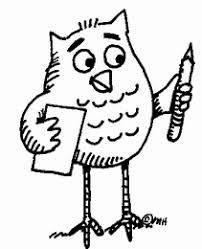 TrainingswortMontagDienstagMittwochdas Endeder Monatbeginnenes beginntfeiernsie feiertgemeinsamwiederzwölf